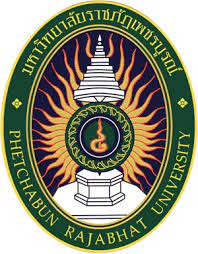 คำรับรองการปฏิบัติงานของพนักงานประจำมหาวิทยาลัย(ข้อตกลงในการรับรองผลการปฏิบัติงาน)มหาวิทยาลัยราชภัฏเพชรบูรณ์............................................................................ชื่อ -นามสกุล                                        .ตำแหน่งประเภท ทั่วไปชื่อสายงาน ปฏิบัติการทั่วไปชื่อตำแหน่ง พนักงานขับรถขอบเขตการปฏิบัติงาน ปฏิบัติงานที่รับผิดชอบให้เกิดความเรียบร้อยอยู่เสมอโดยมีรายละเอียดการปฏิบัติงานดังต่อไปนี้ตรวจเช็คสภาพรถ ให้พร้อมใช้งานและเกิดความปลอดภัย เช่น น้ำ มันมันเครื่อง ลมยาง ไฟ ฯลฯ ตรวจเช็คตามระยะ และซ่อมบำรุงในเบื้องต้น พร้อมรายงานผลการตรวจสภาพรถให้หัวหน้างานหรือผู้บริหารทำความสะอาดรถทั้งภายนอกและภายในให้อยู่ในสภาพพร้อมใช้งานและเกิดความปลอดภัยขับรถตามคำสั่งไปราชการโดยมีการเตรียมความพร้อมของสภาพรถ ศึกษาเส้นทางการเดินทาง อำนวยความสะดวกให้กับบุคลากรที่เดินทางและระมัดระวังไม่ให้เกิดอุบัติเหตุดูแลรักษาความสะอาด เก็บขยะ กวด ถูพื้น บริเวณห้องพัก สถานที่และอุปกรณ์การใช้งานให้มีความสะอาดและเรียบร้อยอยู่เสมอรวมทั้งตัดแต่งต้นไม้และกิ่งไม้ ปลูกไม้ประดับ ตกแต่งสถานที่ ให้เกิดความเป็นระเบียบเรียบร้อยและสวยงามขับรถไฟฟ้าบริการนักศึกษา และบุคลากรภายในมหาวิทยาลัย ในช่วงเวลาที่ไม่ได้เดินทางไปราชการแจ้งเหตุการณ์เป็นปัญหาของบริเวณสถานที่รับผิดชอบและการปฏิบัติงานให้หัวหน้าหรือผู้บริหารทราบปฏิบัติงานอื่น ๆ ตามที่หัวหน้างานหรือผู้บริหารมอบหมายระยะเวลาปฏิบัติงานระหว่างเวลา 08.30 – 16.30 น. โดยให้ปฏิบัติงานที่จำเป็นก่อนเวลาที่กำหนดตามที่ได้รับมอบหมาย และยืดหยุ่นเวลาการปฏิบัติงานได้ตามความจำเป็นและเหมาะสมระยะเวลาการประเมินผลการปฏิบัติงานในรอบปีงบประมาณ ในระหว่างวันที่ 1 ตุลาคม – 30 กันยายน ผลผลิตผลการประเมินการปฏิบัติงานตามขอบเขตการปฏิบัติงานอยู่ในระดับดีขึ้นไปผลการกลั่นกรองการผลประเมินการปฏิบัติงานตาม (๑) อยู่ในระดับดีขึ้นไป-2-เงื่อนไขอื่น ๆแต่งกายสุภาพเรียบร้อย เหมาะสม หรือตามที่มหาวิทยาลัยกำหนด และใช้ภาษาสุภาพใช้เวลาปฏิบัติงานในมหาวิทยาลัย หากมีภารกิจสำคัญให้ขออนุญาตผู้บริหารก่อนออกไปทำภารกิจนอกมหาวิทยาลัยงดดื่มเครื่องดื่มแอลกอฮอล์ในช่วงเวลาการปฏิบัติงานและพักผ่อนให้เพียงพอสำหรับการปฏิบัติงานสนับสนุนหรือเข้าร่วมกิจกรรมตามที่มหาวิทยาลัยกำหนดลงชื่อ..............................................................ผู้ให้คำรับรอง/พนักงานประจำมหาวิทยาลัย       (............................................................)ลงชื่อ..............................................................หัวหน้างาน/ผู้อำนวยการกองหรือเทียบเท่า/ผู้ที่ได้รับมอบหมาย       (............................................................)ลงชื่อ..............................................................คณบดี/ผู้อำนวยการ/ผู้ที่ได้รับมอบหมาย       (............................................................)ลงชื่อ..............................................................อธิการบดี/รองอธิการหรือผู้ช่วยอธิการที่ได้รับมอบหมาย       (............................................................)แบบประเมินผลการปฏิบัติงานตามคำรับรองการปฏิบัติงานของพนักงานประจำมหาวิทยาลัย(ข้อตกลงในการรับรองผลการปฏิบัติงาน)มหาวิทยาลัยราชภัฏเพชรบูรณ์............................................................................หน้าที่และความรับผิดชอบในตำแหน่งพนักงานประจำมหาวิทยาลัย ประเภทตำแหน่ง ทั่วไป	ชื่อสายงาน ปฏิบัติการทั่วไปชื่อตำแหน่ง พนักงานขับรถ2 -เกณฑ์การประเมินดีแด่น		ผลคะแนนระหว่างร้อยละ ๙๕ – ๑๐๐ดีมาก		ผลคะแนนระหว่างร้อยละ ๘๕ - ๙๔ดี		ผลคะแนนระหว่างร้อยละ ๗๕ - ๘๔พอใช้		ผลคะแนนระหว่างร้อยละ ๖๕ – ๗๔ต้องปรับปรุง	ผลคะแนนระหว่างร้อยละ ๖๐ - ๖๔เลิกจ้าง		ผลคะแนนต่ำกว่าร้อยละ ๖๐สรุปผลการประเมินผ่านการประเมิน / ปฏิบัติงานต่อไปผ่านการประเมินแบบมีเงื่อนไข / ได้รับการประเมินหลังจากปฏิบัติงานครบ 3 เดือนไม่ผ่านการประเมินลงชื่อ..............................................................รับทราบผลการประเมิน/พนักงานประจำมหาวิทยาลัย       (............................................................)ลงชื่อ.............................................................ผู้ประเมิน/หัวหน้างาน/ผู้อำนวยการกอง/ผู้ที่ได้รับมอบหมาย       (............................................................)ลงชื่อ..............................................................ผู้เห็นชอบการประเมิน/คณบดี/ผู้อำนวยการ/ผู้ที่ได้รับมอบหมาย       (............................................................)ตารางการปฏิบัติงานระดับคุณภาพระดับคุณภาพระดับคุณภาพระดับคุณภาพระดับคุณภาพหมายเหตุตารางการปฏิบัติงาน54321หมายเหตุดูแล และทำความสะอาดบริเวณภายในอาคารห้องพักตามที่ได้รับผิดชอบ โดย เก็บกวาดขยะ เช็ดกระจก กวาดยักไย่ ล้างห้องน้ำดูแล และทำความสะอาดบริเวณภายนอกอาคารตามที่ได้รับผิดชอบ โดย เก็บ กวาดขยะ รอบอาคารห้องพักดูแลรถยนต์ ให้พร้อมใช้งานและเกิดความปลอดภัย เช่น น้ำ มันมันเครื่อง ลมยาง ตรวจเช็คตามระยะ และซ่อมบำรุงในเบื้องต้นขับรถตามคำสั่งไปราชการโดยมีการเตรียมความพร้อมของสภาพรถ ศึกษาเส้นทางการเดินทาง อำนวยความสะดวกให้กับบุคลากรที่เดินทางและระมัดระวังไม่ให้เกิดอุบัติเหตุรายงานสิ่งที่เป็นปัญหาในการปฏิบัติงานต่อ ผู้ควบคุมรถ / หัวหน้างาน หรือผู้บริหารทราบมีความคิดริเริ่มสร้างสรรค์ ตรงต่อเวลา ในงานที่รับผิดชอบแต่งกายสุภาพเรียบร้อย เหมาะสม หรือตามที่มหาวิทยาลัยกำหนด และใช้ภาษาสุภาพใช้เวลาปฏิบัติงานในมหาวิทยาลัย หากมีภารกิจสำคัญให้ขออนุญาตผู้บริหารก่อนออกไปทำภารกิจนอกมหาวิทยาลัยสนับสนุนหรือเข้าร่วมกิจกรรมตามที่มหาวิทยาลัยกำหนด10.ปฏิบัติงานอื่น ๆ ตามที่หัวหน้างานหรือผู้บริหารมอบหมายสรุปคะแนนประเมิน